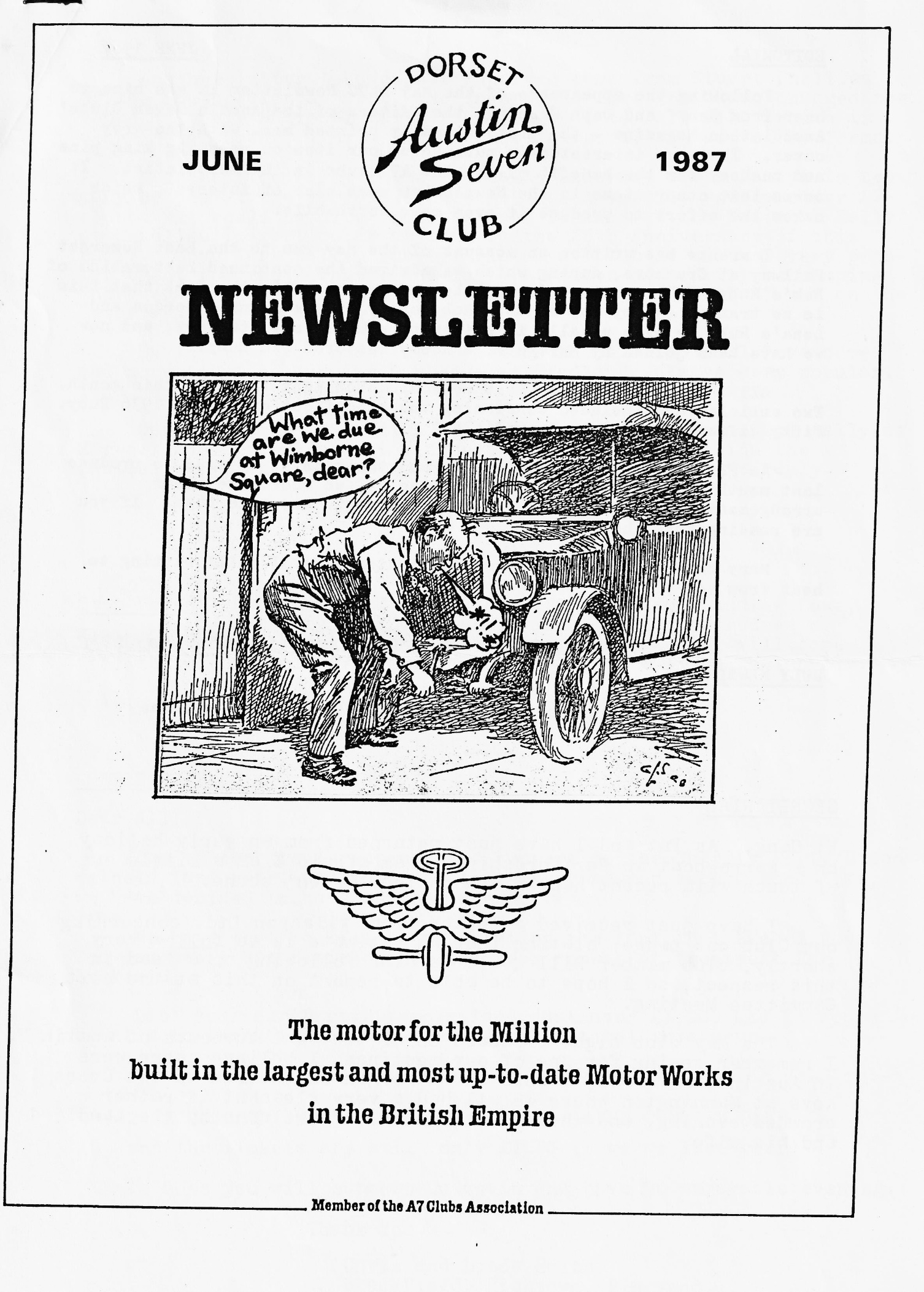 EDITORIAL 	JUNE 1987Following the appearance of the May DA7C Newsletter it was nice to hear from Geoff and Daph Canning, the Editors of the Austin Seven Clubs' Association Magazine - the professionally printed mag. with the grey cover. They are interested in publishing our item on renewing kingpins and bushes, for the benefit of all the A7 clubs in the Association. It seems that other items in the Newsletter were also of interest, which makes the effort to produce it even more worthwhile.Lawrence has written an account of the May run to the East Somerset Railway at Cranmore, during which we admired the continued restoration of Rob's Ruby. The spotless front axle and engine belie the fact that this is no trailer car by any means. Rob rarely misses a run. Gordon and Lena's Ruby is also usually in evidence, plus Glyn's stalwart, and now we have been joined by Mervyn F.'s newly restored red Ruby.All this made me think that we could spotlight the Ruby this month. Two articles are included concerning the specification of the 1936 Ruby. Fifty different metals – incredible!As Phil is on holiday in Greece and the machine he used to produce last month's Newsletter is still cooling off we must make other arrangements for this issue. Bernard thinks he can make them. If you are reading this, he did.Many thanks to this month's contributors. Am I still waiting to hear from you ?John Weaver.+++++JULY NEWSLETTER Your contributions are needed - by 4th July please.+++++SECRETARIALHi Gang. As Pat end I have just returned from on early holiday on a Narrowboat in Hertfordshire, I am afraid I am a little out of touch with recent happenings on the 'Seven' scene.I have just received a letter from Filaspun Ltd. concerning our Club car badge, stating that an estimate is to follow very shortly, club member Bill Quale is also following up a lead in this respect, so I hope to be able to report on this at the next Committee Meeting.The May club night produced one of the best turnouts of Austin 7s I remember seeing for one of our meetings, I believe there were 16 Austins, a Morris, a Ford and a Morgan on the run to the Cross Keys at Mannington where we all had s very pleasant if rather crowded evening and where we were made very welcome by the Landlord and his wife.Now that the rally scene is really underway again, I hope to see many of you at the various events held both locally and by other A7 clubs. It would be nice to see a good turnout at the National Rally at Beaulieu in particular as this is the 25th Anniversary of this rally. Spye Park Rally, run by Bristol A7 Club is another very popular event for the Dorsets, and quite a number of us will be camping there again this year; end doing the "Stone's and Pebbles" run on the Saturday.By the time you read this Breamore House Rally will have come and gene and also our own Barbeque at Studland, always very popular. I do hope that the weather is kind to us again this year.Our neighbours, Solent A7 Club, are holding their annual rally at Marwell Zoological Park at Winchester in conjunction with the Eastleigh Vintage Machinery Preservation Society, on 19th July.See you Club night, Happy Rallying.GlynStop Press Good news. I have just discovered that Andrew Lowe, sided by Keith Mariner, will be able to Produce a DA7C car badge for us in cast aluminium. The material will come from melted down old A7 castings and the price will be reasonable.Glyn+++++CORRESPONDENCEDear All,Due to the great response and support to the Charity Party/Disco held last year, and the fact that everyone had such a good time, we have decided to have another one.We hope that we will be celebrating the fact that Rachel (our 2nd daughter) has finished her two-year course of treatment for Leukemia.Last year our Party/Disco raised just over £1,000 and it .would be nice to think we could reach a similar total this year.You have good notice this year for the party is being held on 24TH OCTOBER 1987 from 8 pm - 1 am at AVON COUNTRY CLUB and the tickets are still only £1.50 (same as last year)We hope you will support us again and have an enjoyable evening. Thank You.Chris and Linda SmithBrookfield, Hightown, Ringwood.Another letter I have just received come from Stuart Phillips of the South Wales A7 Club. He informs me that they have changed the venue of their Notional Rally from Llandewi to Park Mill, which is also in the Gower, 1 mile past Swansea Airport. I have entry forms.sided by Keith Mariner, will be able to produce a DA7C oar badge for us in cast aluminium. The materiel will come from melted down old A7 castings and the price will be reasonable.Glyn+++++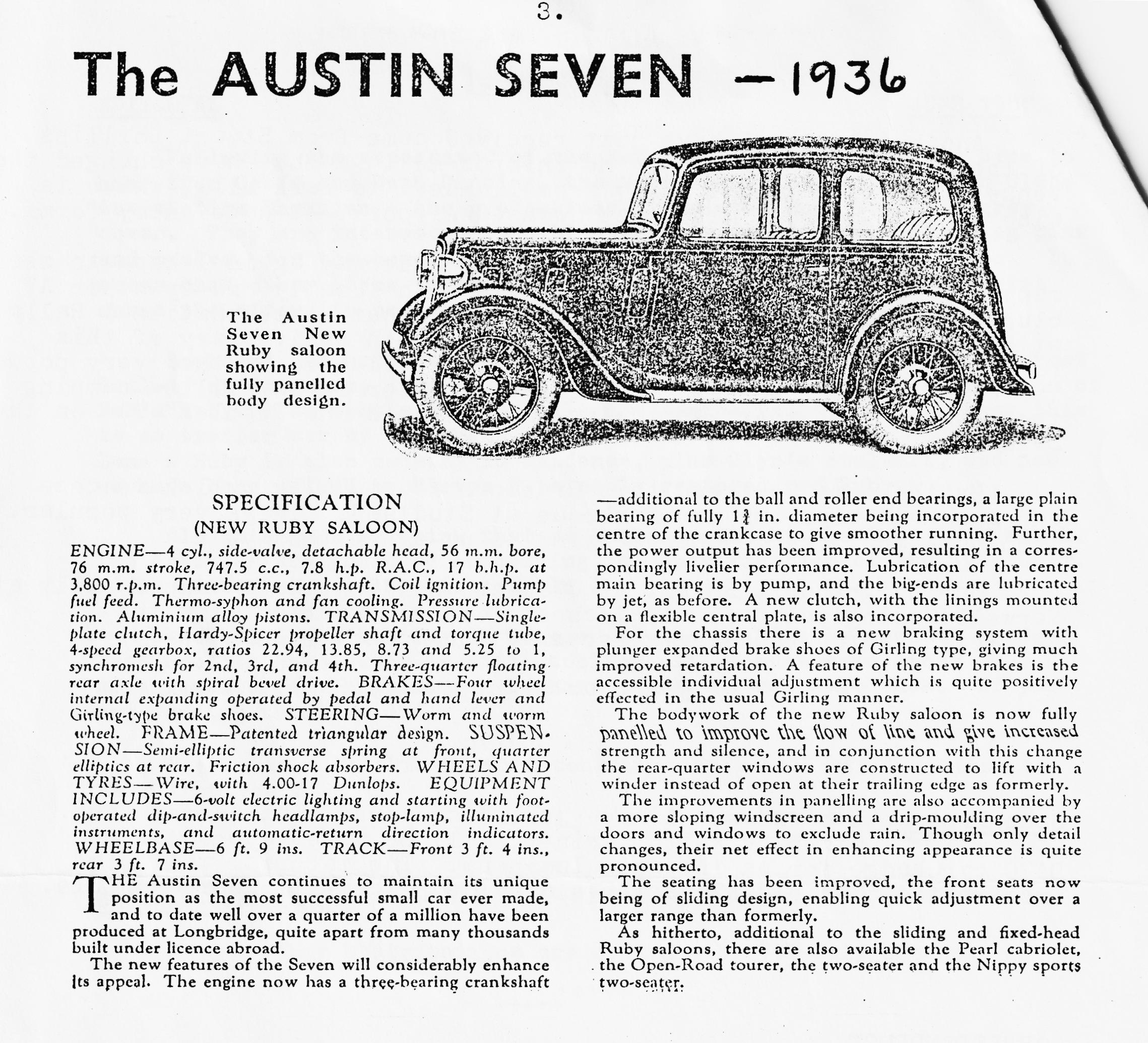 ++++++++Bournemouth and Poole Preservation Club Road Run 1987This was run in conjunction with the 'Bournemouth 30s Festival'.The DA7C was well represented by Brian & Jill's and John & Gay's Boxes, Dave's Opal (with fair daughter Rachael), Nick in his Nippy and by Bernard, Jackie & Daniel in the Talbot. Bill Q. also appeared at Ringwood plus Nippy.The run was from Bournemouth Station to Ringwood via Lymington and then, after a lunch break, on to Bournemouth Pier Approach for display and inspection by the Mayor. The South Hants Car Club joined the throng at Ringwood, together with their French exchange motor club members driving some pretty exotic and rarely seen French cars. The crush at the Pier Approach was inevitable with some two hundred cars and motorcycles.The highlights of the day, apart from the amazing range of veteran, vintage and classic vehicles were the Thirties costumes (Brian T. looked superb - and ghastly - those knees!) - the wind-up gramophones (Come back Geraldo), live accordion music from Gay at Ringwood, the DA7C 'reception committee', the usual good humour of the 'Dorsets'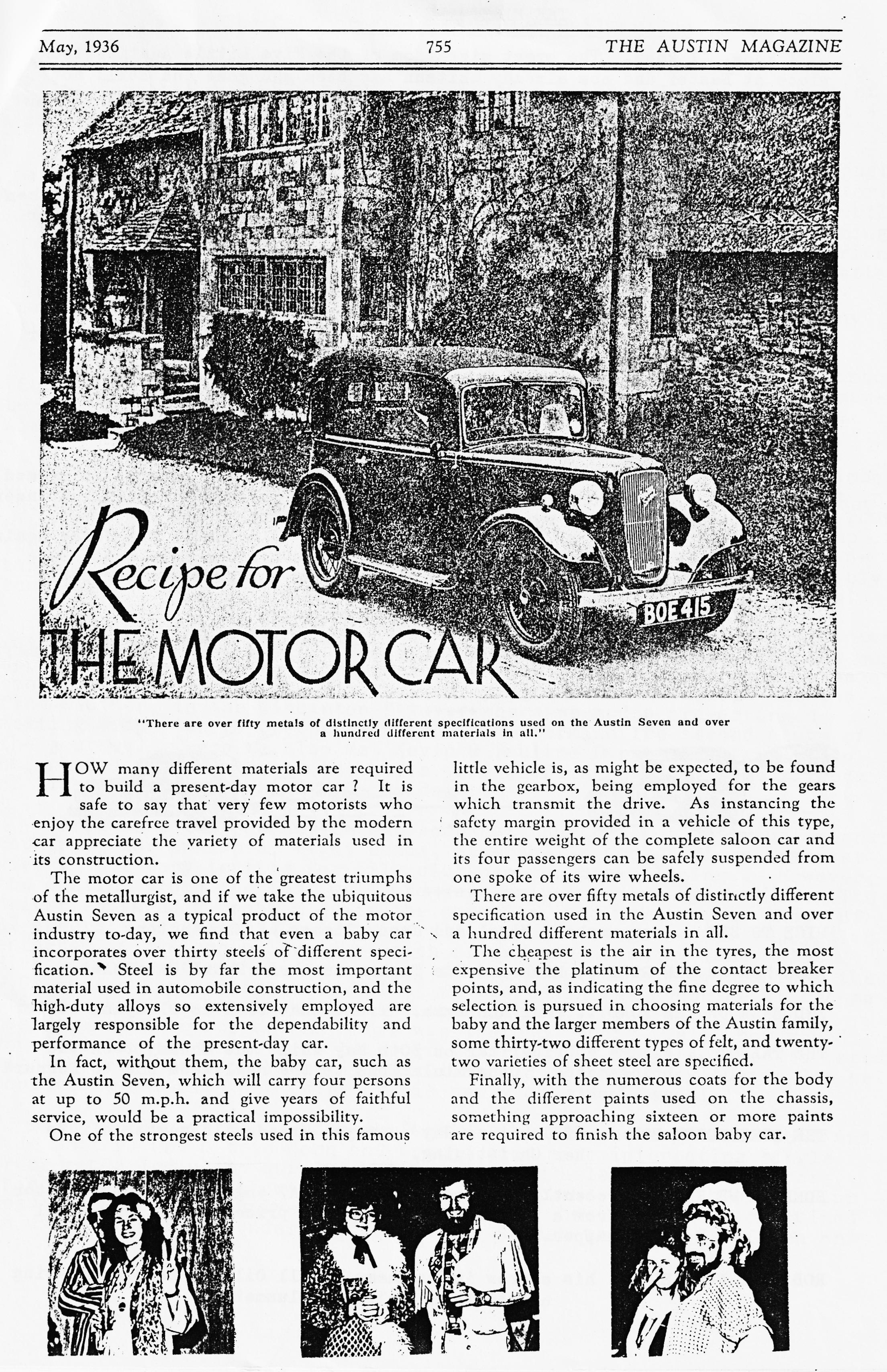 THE NIGHTMAREI know, I know. The great migration of the Five Little Austins took place at Easter and now already Whitsun has been and gone and still not a sign of grovel. This certainly could not have happened of yore. Oh, for the good old days, long gone, of grovel and yore.Two pairs of dirty hands, me always in the way, Glyn's Ruby having to put up with the indignity of a singing Sage in the back for the duration; not to mention Mrs. guttural Sage being ennobled in the Gary Box. And then the greatest shame of all - towing a silenced 'Cardinal' all the way back to Bournemouth"SILENCE!” The word boomed across the court room. "This muttering will not be tolerated", bellowed the Judge. All was deathly quiet, save for the laughter of the court mice, who stood peering from their little doorway situated in the skirting-board below the table of the Counsel for the Defense. Never had they seen anything remotely like it. "How does the accused answer the charge ?" rasped the Judge. Then came the words that, still to this day, give me terrible and unimaginable nightmares "GUILTY M’LUD!" There was an awful silence as the Judge, after long deliberation and having carefully placed a small black cap on the back of his head, rose very slowly. Even the court mice were now stilled. I began to wonder if I was standing before an even higher court. It seemed an age. Time enough and more for the whole of my life as a Dorset Austineer to pass before my mind's eye and wish to Dear God that I too was a mere court mouse. "SILENCE!" Sentence was about to be passed. The Judge again looked down at the massive tome, which lay before him, to make quite sure that the difficult wording of this so rarely used sentence was correctly fixed in his cruel mind before uttering the terrible words:"MUGA BEERUM GARYAE ET GLYNAE!"Thank you both.Paul M.+++++NICE TO SEE .. new members Nigel and Jenny Stacey at Mannington.ALSO NOW ON THE ROAD .. Mick and Sue Topham in their Pearl Cabriolet.AND BACK ON THE ROAD .. Paul and Emma. Trust that Paul is sleeping betterTHE TALBOT .. became a bridal car on 30th May while the Chummy took the bridesmaids. Congratulations to the newlyweds and to Bernard and Jackie.THE BERIBBONED BOX .. of John and Gay conveyed grandchild number six to her Christening.SOMEONE WE KNOW .. recently acquired a complete A7 engine plus carburettor from a farmer at a knock-down price. So it does still happen.ROB WILL NOW SELL .. his shares in Duckhams, Shell Oil and Essolube having caused their sales to plummet.The-Cranmore/East Somerset Railway RunLocking directly at me, John Weaver said "I’ll need somebody to do a write-up for the Newsletter".  Well, after a couple of pints on an empty stomach (read on for details) what could I say - not a lot - so somehow I found myself committed.Gathered in the warm sunshine of on early June morning, with just a hint of a breeze wafting across the ancient buildings of the historic town of Wimborne - I think this is known as waxing lyrical, but doubtless Sir will correct me (Wll, I suppose. Ed.) - was a number of gleaming pre-war motorcars. In or around them were: Paul & Emma Mainzer, Brian & Gill Toalster, John & Gay Weaver, Gary Munn & guard dog, Dave Whetton & daughter Rachel, Rob & Jo, Self & son Guy. Apologies for any omissions. A pint will be forthcoming by way of compensation for any substantiated claims of attendance:I think, and I am sure most will agree, that the meeting in Wimborne Square gives a very good start to the day, and I would advise all members to come early, or at least well on time, for this reason alone. Always a very sociable occasion.Anyway, having exchanged the usual niceties we set off out of Wimborne on the Badbury Rings road and even managed to keep our convoy intact in the process, despite the quite heavy traffic in town. We headed on round Blandford and towards Sturminster Newton,  most will recallhump in the rood about c mile south of Shillingstone - This can bebit heed-bashing in a modern but in the Sevens we hardly felt a thing. Probably something to do with our unequal fight against gravity on the way up:In Sturminster Newton we were pleased to see Mer  Fran  waiting for us - Mer managed Le Mans type start from the opposite side of the road  joined up without anybody stopping: We continued fairly uneventfully, but enjoying the convoy spirit  the fine weather, to the Wincnton flyover where we had a pre- meeting with Richard Cressey who was to mastermind the second stage of the journey. There we also met Kevin & Pauline Barnes and family who had wed their  over the hills from Shaftesbury, and some  of  in a very nice M.G. Roadster.From here the journey became somewhat tougher, but rel Austineers country - narrow lanes, tight bs, steep hills and glorious Somerset views. ll very testing for oily clutches and brke linings. However, the Austins stood the test well and were only let down by the M.G. The driver sufferedproblem quite the opposite, and unknown, to those ofA7 owners - persistent brake seizure: At one  .we all enjoyed n enforced halt along  lovely stretch of unfenced country lane -whilst Richard went off with his tow rope, for  had dwned that the M.G. was no longer with us. Whilst we basked in the sunshine it became evident  the hunger pangs were marching on, for slowly luncheon  began to   there was the odd "pof" (Well, how would you describe the noise?) to be heard as trembling fingers tried to coe with the ring pulls. Meanwhile Guy tried to see how many Austin 7s he could take out with one swipe of his newly occulted erobEventually we were under way again (the M.G. having been found made bettr)  a tri down and around some more  singletrack roads led us to our lunch time watering hole close to ranmo, - which we reached at about 1 o'clock. The br was busy with about fregulars and n extensive menu was r offer - however it was eplained to us, and we fully understood, that the sudden arrival of fifteen orso people all wanting lunch together would create an overload sit in the kitchen, so we agreed to chose from a menu of five or six item order to hsten matters-. Even this threw the gentlemen proprietor: in Charles insisted that we ordered drinks first,  he just  manage drinks and food together, whilst Philip hoveredaround behind waiting to show off his prowess in the kitchen. Once the fd orders were lodged we waited and waited and waited, the drink  and we waited nd waited and waited and the drink flowed and we waited and ten John mentioned the write up  I agreed. Just like that:  the demon drink:Cme2.15 the first lunches - the  - began to  followed several minutes later  the hot food. Why the delay? peculation was rife. Philip and his fri certainly looked flustered. Was it a tiff? Most likely bad organisation as both parties demonstratedpropensity for tripping over one another at regular intervals. Jill Meister put it down to no woman in the kitchen. It is, however, only fair to relate that one the lunches arrived we did enjoy them.Cranmore  Station was only a few miles down the road  we soon found ourselves in the station car perk reedy for a ride on the second lst train of the afternoon. The treasurer negotiatedparty booking at £1.50 a head and enjoyed a brief moment f glory as railway ticket clerk handing our  tickets to adults and vice-verse: Somehow the cash balanced and we were allowed through on to the .The railway line is about three miles long and we enjoyed a trip to nowhere and back again behind a steam tank engine of  vintage. There are plans to build a station at nowhere in a year or two whenpresumably nowhere will become somewhere When we desced from the train some of us were lucky enough to be taken on a conducted tour through the railway  where they re rebuilding  Gret Western Railway loco of 1920's vintage and n even older locomotive which was built by and for the London Brighton & South Coast  at its Brighton works in 1877. If you think you've got problems getting an Austin 7 together you don't know nuffink The work and money involved in restoring these old locomotives is quite incredible - 00 quoted to us as the cost of a set of piston rings, size 16" or to younger members about 40cm.  more thats for only two cylinders. The owner of the older locomotive did nevertheless assure us that there were fewer moving  in his engine than in an internal combustion engine, but in spite of this the general sentiment emanating from the A7 Club was 'Sooner you thn us chum'.We then drifted bck out into the sunshine, explored more fully the  Victorian cast iron edifice (Clochemerle, Somerset style) at the  of the platform and gathered in the car park to say ur farewells prior to emrking on the long haul homeward. 'really enjoyable day which I am sure left us all somewhat richer in experience. As for delays and holdups they were all prt of the days enjoyment, for time passes very quickly when you're in good company.Special thanks to all  to those who welcomed Guy on his first proper A7 run which e  thoroughly enjoyed.LawrenceCharlton Horethorne Feast DayThank you to those who have said they will bring their cars to our village fete on 27th June. The afternoon starts  2 pm and will finish at about 5 pm.Charlton Horethorne is on the B3145 midway between Sherburne and .The cars will be displayed on the forecourt of the local ge which is situated at the centre of the village.If anyone else is interested in joining us on the y, perhaps they could contact us on Corton Denham 526.Richard and Margaret Cressey ++++EARLY NOTICES With the arrangements for the  now in hand our ever- Social Secretory has already turned his attention to the late Summer. Gary's notes are as follows:-Thursday evening, 7.30 pm, 3rd September - Brewery Visit Hll & Woodhouse, Blandford - with refreshments and snacks in the Brewery afterwards Numbers will be restricted to 35 and the visit will be free: Details nearer the time.Saturday evening  in late Summer/early Autumn a 50's & 60's Evening at the Avon Country Club - optional fancy dress (to suit) - ploughman's supper. Featuring Chris Redwood an excellent /singer, with all the backing gear, who pecialises in the period. Details later. The more the betterIf previous events ere anything to go by these will be well worth supporting.+++++EVENTS JUNEThursday 18th June. Club Night. Meet at car park, Wimborne at 8.00pm for a run to .Sat/ Sun 20th/21st June. Spye Park RallyWednesday 24th June. Little Gore Farm Rally(opposite rnewood )Gore Road, New Milton. 7.30pm Club cars welcome.Thursday 25th June. Committee Meeting at the  Ford at 8.30 pm. 27th June.  Horethorne Feast Day(details within)Sunday 28th June. PLEASE NOTE the run to Weymouth Sea: Life Centre h been POSTPONED.JULY 5th July. 25th  A7 Rally, Beaulieu.Saturday 11th July. Evening Run to the Drovers Innnorth of Wimborne. Meet at 73 pm in Wimborne Square.Thursday 16th July. Club Night. Meet at the Elm Tree at 8.00 pm for a run to the Brockenhurst area.Thursday 23rd July. Committee meeting at the  Ford at 8.00 pm.AUGUST Saturday h Aug. Evening run to The Greyhound,Corfe Castle. Meet at Wimborne Square at 7.30 pm.Friday 21st - Sunday 23rd Aug. Purbeck Rally & Autjume.BER Thursday 3rd Sept. Visit to & Woodhouse Brewery Blandford (see within)Sunday 20th Sept. Visit to Barnes family at Shaftesbury.ER Saturdy 2th Oct. Charity Party/Disco in aid of Leukemia Appeal. 8pm - lam - Avon Country Club.